Маршрут 1 прямое направление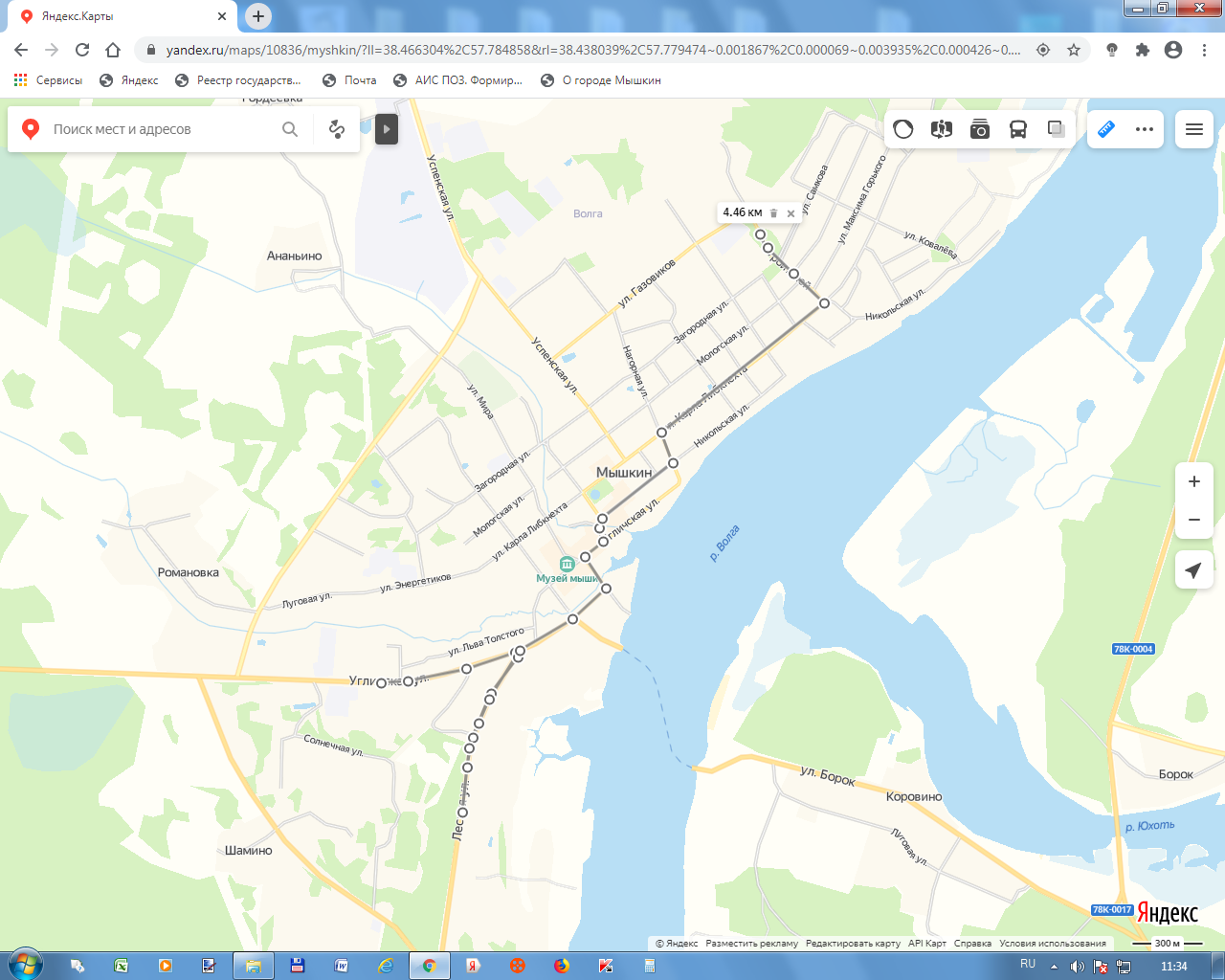 Маршрут 1 обратное направление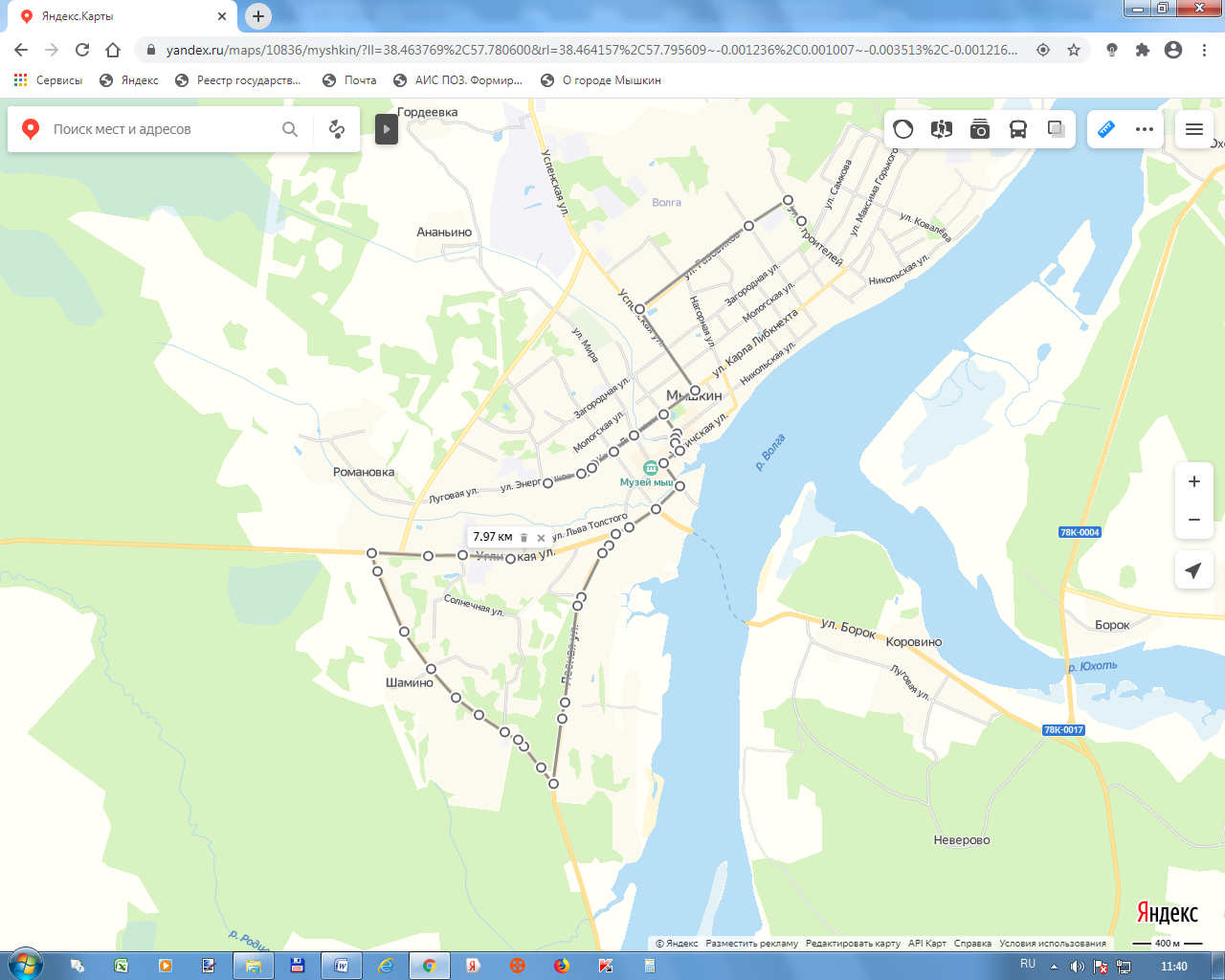 